Anexo 7(Anexo N° 07 – Resolución Ministerial N° 076-2017/MINSA) FORMULARIO DE CURRICULUM VITAEN° DE CONVOCATORIADATOS PERSONALES.Apellido Paterno	Apellido Materno	NombresLUGAR Y FECHA DE NACIMIENTO:  	Lugar	día/mes/añoESTADO CIVIL:	 	NACIONALIDAD:	 	DOCUMENTO DE IDENTIDAD:  	RUC: 	DIRECCIÓN: 	Avenida/Calle/Jr.	No.	Dpto.CIUDAD:	 	DISTRITO:	 	TELEFONO:	 	CELULAR:	 	CORREO ELECTRONICO: 	COLEGIO PROFESIONAL (SI APLICA): 	REGISTRO N°:    	PERSONA CON DISCAPACIDAD (*):	SÍ (  )	NO ( )En caso que la opción marcada sea SÍ, se deberá adjuntar copia simple del documento sustenta torio, emitido por el Consejo Nacional de Integración de la Persona con Discapacidad – CONADIS.FORMACIÓN ACADEMICAEn el caso de Doctorados, Maestrías, Especialización y/o Postgrado, referir solo los que estén involucrados con el servicio al cual se postula. La información a proporcionar en el siguiente cuadro deberá ser precisa, debiéndose adjuntar los documentos que sustenten lo informado (copia simple).(Agregue más filas si fuera necesario)Estudios complementarios: Cursos de especialización, Diplomados, Seminarios, Talleres, etc.(Agregue más filas si fuera necesario)ESPECIFICAR PROGRAMAS O APLICATIVOS QUE DOMINA:MARCAR CON UN ASPA (X) DONDE CORRESPONDA:V.EXPERIENCIA LABORAL Y/O PROFESIONALEn la presente sección el postulante deberá detallar en cada uno de los cuadros siguientes,LA	EXPERIENCIA LABORAL Y/O PROFESIONAL EN ORDEN CRONOLOGICO.La información a ser proporcionada en los cuadros deberá ser respaldada con los respectivos certificados.Se podrá agregar otro cuadro si es necesario.REFERENCIAS PROFESIONALES:En	la	presente    sección   el   candidato	podrá	detallar   las   referencias	personales correspondientes a las tres últimas instituciones donde estuvo trabajando.                                                      San Vicente de cañete, __________ de _________________ 2023Firma del PostulanteDNI N° _____________ANEXO Nº 1DECLARACIÓN JURADALa  (el)  que  suscribe,  …………………………………………………  identificada con DNI Nº	…...,domiciliaria (o) en ………………………………………………………………………………………...................DECLARO BAJO JURAMENTONo registrar Antecedentes Penales1, Policiales, ni Judiciales.Gozar de Buena Salud Física y Mental.No estar inhabilitado para contratar con el Estado.No tener deudas por conceptos de alimentos, ya sea por obligaciones alimentarias establecidas en sentencias o ejecutorias, o acuerdos conciliatorios con calidad de cosa juzgada, así como tampoco mantengo adeudos por pensiones alimentarías devengadas en un proceso cautelar o en un proceso de ejecución de acuerdos conciliatorios extrajudiciales sobre alimentos, que haya ameritado, la inscripción del suscrito en el Registro de Deudores Alimentarios creado por la Ley Nº 28970.No estar registrado en el Registro Nacional de Sanciones de Destitución y Despido RNSDD.En caso de resultar falsa la información que proporciono, me someto a las disposiciones sobre el delito de falsa declaración en Procesos Administrativos – Artículo 411º del Código Penal y Delito contra la Fe Pública – Título XIX del Código Penal, acorde al artículo 32º de la Ley Nº 27444 – Ley del Procedimiento Administrativo General.					San Vicente de Cañete,          de                         del 2023				………………………………………..	Firma del Postulante     DNI N° 1. Ley Nº 29607, de fecha 22 de Octubre ANEXO Nº 2DECLARACIÓN JURADA DE NEPOTISMOLa (el) que suscribe, ……………………………………………………………… con DNI N.º	,Con RUC N.º………………………………domiciliado en…	Declarabajo juramento: No tener grado de parentesco alguno de consanguinidad, afinidad o por razón de matrimonio o uniones de hecho, con personal que preste y/o prestó servicio en el Hospital Rezola cañete, bajo cualquier modalidad: Contrato de Servicio No Personales o Locación de Servicio o Contratos Administración de Servicios; designación o nombramiento como miembros de Órganos Colegiados, designación o nombramiento en cargos de confianza; o en actividades Ad – Honorem.EN CASO DE TENER PARIENTES EN EL HOSPITAL REZOLA - CAÑETEDeclaro bajo juramento, que en la Oficina y/o Dependencia ………………………., del Hospital Rezola cañete, presta y/o prestó servicios cuyos apellidos y nombres indico, a quien o quienes me unen el grado de parentesco o vínculo conyugal señalados a continuación:Lo que declaro para su verificación y fines pertinentes, de acuerdo a lo establecido en la Ley Nº 27444 – Ley del Procedimiento Administrativo General.					San Vicente de Cañete,          de                         del 2023				………………………………………..	Firma del Postulante     DNI N° ANEXO Nº 3DECLARACIÓN JURADAEl/La   que   suscribe    	identificado(a) con DNI Nº 	,	con	RUC	Nº 	,	domiciliado	en 	,	contratado/nombrado	con	Resolución/	Contrato	Nro. 	bajo el cargo de 	declarar bajo juramento:No tener impedimento para ocupar un cargo en el Estado.Conozco, acepto y me someto a las leyes vigentes.Soy responsable de la veracidad de los documentos e información que presento.Me comprometo a cumplir con las funciones asignadas.No me encuentro inhabilitado administrativa o judicialmente para contratar con el Estado.					San Vicente de Cañete,          de                         del 2023				………………………………………..	Firma del Postulante     DNI N° ANEXO Nº 4DECLARACIÓN JURADA REGIMENES PREVISIONALES LLENAR EN CASO DE NO SER PENSIONISTA:El/La   que   suscribe 	identificado(a)   con   DNI   Nº 	,	con	RUC	Nº 	,	domiciliado	en 	, declaro bajo juramento que no soy Pensionista de ningún régimen público o privado (Decreto Legislativo Nº 20530 – Decreto Legislativo Nº 19990 o AFP).					San Vicente de Cañete,          de                         del 2023				………………………………………..	Firma del Postulante     DNI N° LLENAR EN CASO DE SER PENSIONISTA:En caso de pertenecer a algún régimen pensionario, declaro bajo juramento ser pensionista (marcar con X según corresponda):1   D.L 20530	………………….…………………………..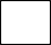 Entidad2    D.L 19990	- Oficina de Normalización Provisional3    Otros indicar ……………………………………………..Me comprometo a suspender mi pensión detalla en líneas arriba, con el fin de poder prestar servicios en la entidad baja la modalidad de Contrato Administrativo de Servicios (CAS)Nombres y Apellidos	:…………………………………………………………………………………………………D.N.I Nº  : …………………………………………………………………………………………………Domicilio: …………………………………………………………………………………………………					San Vicente de Cañete,          de                         del 2023				………………………………………..	Firma del Postulante     DNI N° ANEXO Nº 5DECLARACIÓN JURADA CODIGO DE ETICA(Ley Nº 27815 “Ley de Ética de la Función Pública” y Decreto Supremo Nº 033-2005-PCM “Reglamento de la Ley de Código de Ética de la Función Pública”)DECLARACIÓN DE CONOCIMIENTO Y COMPROMISO DE CUMPLIMIENTO DE LOS LINEAMIENTOS QUE PRECISAN EL CODIGO DE ETICA DE LA FUNCIÓN PÚBLICA Y SU REGLAMENTOPor la presente yo 		identificado con DNI Nº  	  Domiciliado en 	, distrito en  	  Contratado  			DECLARO QUE:He recibido un ejemplar de la Ley Nº 27815 “Ley del Código de Ética de la Función Pública”; así como del Decreto Supremo Nº 033-2005-PCM “Reglamento de la Ley del Código de Ética de la Función Pública”.Tengo conocimiento del contenido y lo allí estipulado del Código de Ética de la Función Pública y su Reglamento.Me comprometo a cumplir los principios, deberes y prohibiciones éticos que se establecen en el presente Código de Ética de la Función Pública.Declaro bajo juramento que tengo pleno conocimiento de las disposiciones establecidas en la Ley Nº 27815 “Ley del Código de Ética de la Función Pública” y el Decreto Supremo Nº 033-2005-PCM “Reglamento de la Ley del Código de Ética de la Función Pública”, donde declaran los principios, deberes y prohibiciones, asumiendo el compromiso de cumplir estrictamente el citado reglamento, bajo responsabilidad.					San Vicente de Cañete,          de                         del 2023				……………………………………..	Firma del Postulante     DNI N° ANEXO Nº 6DECLARACIÓN JURADA DE CONFIDENCIALIDAD E INCOMPATIBILIDADYo 	identificado(a) con DNI Nº 	, en calidad de trabajador del Ministerio de Salud, declaro bajo juramento:Guardar la reserva del caso respecto de información privilegiada a la que pudiera acceder y a no divulgar ni utilizar información que pese a no tener carácter de reserva por norma expresa, pudiera resultar privilegiada en su contenido y ser utilizada en beneficio propio o de terceros con el siguiente perjuicio al MINSA y al Estado.Del mismo modo, en tanto mantenga relación laboral con el MINSA, declaro bajo juramento que aceptaré los impedimentos señalados en la Ley Nº 27588.En caso incumpla lo declarado en la presente, me someteré a las medidas y sanciones administrativas y legales que correspondan conforme a lo señalado en la Ley Nº 27588 y su Reglamento aprobado por el D.S Nº 019-2002-PCM, sin perjuicio de las responsabilidades administrativas, civiles o penales a que hubiere lugar.					San Vicente de Cañete,          de                         del 2023					………………………………………..	Firma del Postulante  		   DNI N°  ANEXO Nº 08RECOMENDACIONES DE SEGURIDAD Y SALUD EN EL TRABAJODe conformidad con lo señalado en el literal c) del Artículo 35 de la ley Nº 29783, Ley de Seguridad y Salud en el Trabajo, detallamos las recomendaciones de Seguridad y salud en el Trabajo implementadas por el MINSA, cuya atención y cumplimiento resultan obligatorios para los trabajadores.Cumplir con las disposiciones de Reglamento Interno de Seguridad y Salud en el Trabajo.Cumplir y respetar las señalizaciones de Seguridad y salud en el Trabajo distribuidas en MINSA.Usar adecuadamente los instrumentos y los materiales de trabajo, así como los equipos de protección personal.Participar en las capacitaciones de materia de Seguridad y Salud en el Trabajo.Participar en los simulacros de evacuación, en las fechas programadas por MINSA.Informar de forma inmediata al responsable de la Seguridad y Salud en el Trabajo y/o a su Jefe Inmediato sobre cualquier accidente o incidente ocurrido.Colaborar eficazmente en las investigaciones de accidentes cuando se le solicite.Comunicar de forma inmediata cuando se observe alguna condición o acto que crea ponga en riesgo a los miembros de su unidad o de la comunidad MINSA en general.No bloquear la visibilidad de señalización y equipos de respuesta a emergencias, tales como extinguidores, herramientas contra incendio, entre otras.No bloquear por ningún motivo pasadizos de transito de personal o salidas de emergencia.No manipular equipos instrumentos que no sean parte de sus funciones a para los que haya sido capacitado y autorizado.En caso de emergencia deberá actuar con calma y seguir las instrucciones del brigadista de su Unidad y evacuar las instalaciones sin correr o gritar, guiando a posibles visitas que se encuentren en el lugar.Participar en las elecciones de los representantes de los trabajadores en el Comité de Seguridad y Salud en el Trabajo del Hospital Rezola - Cañete.Mediante la suscripción del presente documento declaro haber leído y entendido las recomendaciones de seguridad en las que he sido instruido y mis responsabilidades en relación a mi seguridad personal y a las de mis compañeros de trabajo.                                     San Vicente de Cañete, ______ de ___________________2023NivelEspecialidadUniversidad, Instituto o ColegioCiudad/PaísEstudios Realizados Desde/Hasta (mes/año)Fecha de Extensión del Título (Mes/Año) Nª DEL FOLIO DEL DOCUMENTO: EJEMPLO(SI EL FOLIO ES DEL 1 AL 90, INDICAR QUE EL TITULO  ESTA UBICADO EN EL FOLIO 20, BACHILLER 19 ETC)DOCTORADOMAESTRIAPOSTGRADOTITULOBACHILLERTÍTULO TÉCNICOSECUNDARIAConceptoEspecialidadInstituciónCiudad/PaísEstudios realizados desde/hasta (Mes/añoTotal Horas)Fecha de extensión del documento(mes/año) Nª DEL FOLIO DEL DOCUMENTO: EJEMPLO(SI EL FOLIO ES DEL 1 AL 90, INDICAR QUE LA CAPACITAL XXX ESTA UBICADO EN EL FOLIO 20,  ETC)SegundaEspecializaciónPost-Grado oespecializaciónPost-Grado oespecializaciónCursos y/o CapacitaciónCursos y/oCapacitaciónCursos y/o CapacitaciónInformáticaIdiomasN°Nombre de la Entidad o EmpresaCargoFecha de inicio (día/mes/año)Fecha de culminacióndía/mes/año)Tiempo en el cargo(años y meses) Nª DEL FOLIO DEL DOCUMENTO: EJEMPLO(SI EL FOLIO ES DEL 1 AL 90, INDICAR QUE LA EXPERIENCIA EN LA ENTIDAD XXX ESTA UBICADO DEL FOLIO X AL FOLIO X O ES EL  FOLIO ,  ETC)1Breve descripción de la función desempeñada:Breve descripción de la función desempeñada:Breve descripción de la función desempeñada:Breve descripción de la función desempeñada:Breve descripción de la función desempeñada:Breve descripción de la función desempeñada:Marcar con aspa según corresponda:Publica (    ), Privada (   ), ONG (    ), Organismo Internacional (	), Otros ( )Marcar con aspa según corresponda:Publica (    ), Privada (   ), ONG (    ), Organismo Internacional (	), Otros ( )Marcar con aspa según corresponda:Publica (    ), Privada (   ), ONG (    ), Organismo Internacional (	), Otros ( )Marcar con aspa según corresponda:Publica (    ), Privada (   ), ONG (    ), Organismo Internacional (	), Otros ( )Marcar con aspa según corresponda:Publica (    ), Privada (   ), ONG (    ), Organismo Internacional (	), Otros ( )Marcar con aspa según corresponda:Publica (    ), Privada (   ), ONG (    ), Organismo Internacional (	), Otros ( )N°Nombre de la Entidad o EmpresaCargoFecha de inicio (día/mes/año)Fecha de culminacióndía/mes/año)Tiempo en el cargo(años y meses) Nª DEL FOLIO DEL DOCUMENTO: EJEMPLO(SI EL FOLIO ES DEL 1 AL 90, INDICAR QUE LA EXPERIENCIA EN LA ENTIDAD XXX ESTA UBICADO DEL FOLIO X AL FOLIO X O ES EL  FOLIO ,  ETC)2Breve descripción de la función desempeñada:Breve descripción de la función desempeñada:Breve descripción de la función desempeñada:Breve descripción de la función desempeñada:Breve descripción de la función desempeñada:Breve descripción de la función desempeñada:Marcar con aspa según corresponda:Publica (    ), Privada (   ), ONG (    ), Organismo Internacional (	), Otros ( )Marcar con aspa según corresponda:Publica (    ), Privada (   ), ONG (    ), Organismo Internacional (	), Otros ( )Marcar con aspa según corresponda:Publica (    ), Privada (   ), ONG (    ), Organismo Internacional (	), Otros ( )Marcar con aspa según corresponda:Publica (    ), Privada (   ), ONG (    ), Organismo Internacional (	), Otros ( )Marcar con aspa según corresponda:Publica (    ), Privada (   ), ONG (    ), Organismo Internacional (	), Otros ( )Marcar con aspa según corresponda:Publica (    ), Privada (   ), ONG (    ), Organismo Internacional (	), Otros ( )N°Nombre de la Entidad o EmpresaCargoFecha de inicio (día/mes/año)Fecha de culminación día/mes/año)Tiempo en el cargo(años y meses) Nª DEL FOLIO DEL DOCUMENTO: EJEMPLO(SI EL FOLIO ES DEL 1 AL 90, INDICAR QUE LA EXPERIENCIA EN LA ENTIDAD XXX ESTA UBICADO DEL FOLIO X AL FOLIO X O ES EL  FOLIO ,  ETC)3Breve descripción de la función desempeñada:Breve descripción de la función desempeñada:Breve descripción de la función desempeñada:Breve descripción de la función desempeñada:Breve descripción de la función desempeñada:Breve descripción de la función desempeñada:Marcar con aspa según corresponda:Publica (    ), Privada (   ), ONG (    ), Organismo Internacional (	), Otros ( )Marcar con aspa según corresponda:Publica (    ), Privada (   ), ONG (    ), Organismo Internacional (	), Otros ( )Marcar con aspa según corresponda:Publica (    ), Privada (   ), ONG (    ), Organismo Internacional (	), Otros ( )Marcar con aspa según corresponda:Publica (    ), Privada (   ), ONG (    ), Organismo Internacional (	), Otros ( )Marcar con aspa según corresponda:Publica (    ), Privada (   ), ONG (    ), Organismo Internacional (	), Otros ( )Marcar con aspa según corresponda:Publica (    ), Privada (   ), ONG (    ), Organismo Internacional (	), Otros ( )N°Nombre de la Entidad o EmpresaCargoFecha de inicio (día/mes/año)Fecha de culminacióndía/mes/año)Tiempo en el cargo(años y meses) Nª DEL FOLIO DEL DOCUMENTO: EJEMPLO(SI EL FOLIO ES DEL 1 AL 90, INDICAR QUE LA EXPERIENCIA EN LA ENTIDAD XXX ESTA UBICADO DEL FOLIO X AL FOLIO X O ES EL  FOLIO ,  ETC)4Breve descripción de la función desempeñada:Breve descripción de la función desempeñada:Breve descripción de la función desempeñada:Breve descripción de la función desempeñada:Breve descripción de la función desempeñada:Breve descripción de la función desempeñada:Marcar con aspa según corresponda:Publica (    ), Privada (   ), ONG (    ), Organismo Internacional (	), Otros ( )Marcar con aspa según corresponda:Publica (    ), Privada (   ), ONG (    ), Organismo Internacional (	), Otros ( )Marcar con aspa según corresponda:Publica (    ), Privada (   ), ONG (    ), Organismo Internacional (	), Otros ( )Marcar con aspa según corresponda:Publica (    ), Privada (   ), ONG (    ), Organismo Internacional (	), Otros ( )Marcar con aspa según corresponda:Publica (    ), Privada (   ), ONG (    ), Organismo Internacional (	), Otros ( )Marcar con aspa según corresponda:Publica (    ), Privada (   ), ONG (    ), Organismo Internacional (	), Otros ( )N°Nombre de la entidad o empresaCargo de laReferenciaNombre de laPersonaTeléfono actual de laEntidad o persona123APELLIDOSNOMBRESPARENTESCO O VÍNCULO CONYUGALOFICINA Y/O DEPENDENCIA